Lēmuma projektsPar saistošo noteikumu Nr.__/2024  “Par interešu izglītības programmu licencēšanu” izdošanuPamatojoties uz Pašvaldību likuma 44. panta otro daļu,  Izdot saistošos noteikumus Nr.__/2024  “Par interešu izglītības programmu licencēšanu”.Alūksnes novada pašvaldības domes saistošie noteikumi Nr.__/2024Par interešu izglītības programmu licencēšanuIzdoti saskaņā ar Pašvaldību likuma 44. panta otro daļuI. Vispārīgie jautājumiSaistošie noteikumi nosaka kārtību, kādā Alūksnes novada pašvaldība (turpmāk – pašvaldība) izsniedz licences interešu izglītības programmas (turpmāk – programma) īstenošanai juridiskām un fiziskām personām, kuras nav reģistrētas Izglītības iestāžu reģistrā.Licenci izsniedz fiziskai vai juridiskai personai, kura plāno īstenot programmu pašvaldības administratīvajā teritorijā vai kura reģistrēta pašvaldības administratīvajā teritorijā, ja programmu plānots īstenot attālināti.Licenci programmas īstenošanai izsniedz pašvaldības Licencēšanas komisija (turpmāk – komisija).II. Licences pieprasīšanas, izvērtēšanas un saņemšanas kārtībaLai saņemtu licenci interešu izglītības programmu īstenošanai, fiziska vai juridiska persona (turpmāk -  licences pieprasītājs) pašvaldībā iesniedz:iesniegumu licences saņemšanai (paraugs 1. pielikumā);licencējamo programmu (paraugs 2. pielikumā);programmas īstenošanā iesaistīto personu dzīves aprakstu (CV);programmas īstenošanā iesaistītā personāla sarakstu un izglītību un/vai kvalifikāciju apliecinošo dokumentu kopijas;izziņu no Sodu reģistra saskaņā ar Bērnu tiesību aizsardzības likuma 72. panta piektajā daļā noteikto par personām, kuras īstenos programmu, izņemot  pašvaldības dibināto izglītības iestāžu pedagoģiskos darbiniekus;dokumenta, kas apliecina nodrošinājumu ar telpām (Zemesgrāmatas apliecības vai telpu nomas līguma) programmas īstenošanai klātienē kopiju;Veselības inspekcijas atzinuma vai kontroles akta kopiju par vietas un telpu atbilstību noteiktām sanitārajām prasībām licencējamajam darbības veidam programmas īstenošanai klātienē, izņemot gadījumus, kad programmu plānots īstenot izglītības iestādes telpās;Izglītības kvalitātes valsts dienesta izsniegta privātprakses sertifikāta kopiju (https://www.viis.gov.lv/registri/pedagogi/);sporta speciālista sertifikāta kopiju, ja programma tiek īstenota sporta jomā (https://lsfp.lv/sertifikacija/sertifikacijas-kartiba);nepieciešamības gadījumā pilnvaru iesnieguma iesniegšanai un licences saņemšanai.Licences pieprasītājs ir atbildīgs par personu, kuras īstenos programmu, atbilstību Bērnu tiesību aizsardzības likuma 72. panta piektajā daļā noteiktajam.Programmā tiek iekļautas šādas sadaļas: programmas nosaukums (valsts valodā);programmas mērķis;plānojamie sasniedzamie rezultāti;programmas mērķa grupa;programmas apguvei nepieciešamais stundu skaits;programmas satura tematiskais plāns;mācību metodes programmas īstenošanai;programmas īstenošanai nepieciešamie mācību līdzekļi un aprīkojums.4.punktā minētais iesniegums un dokumenti iesniedzami pašvaldībā klātienē vai elektroniski parakstīti nosūtāmi uz pašvaldības oficiālo elektronisko adresi,  vai uz e-pastu dome@aluksne.lv.Komisija izvērtē iesniegtos dokumentus un pieņem lēmumu par licences izsniegšanu vai atteikumu izsniegt licenci. Ja iesniegtajos dokumentos nav pietiekama informācija, komisijai ir tiesības pieprasīt papildu informāciju.Lēmumu par licences izsniegšanu un licenci izsniedz piecu darba dienu laikā pēc lēmuma pieņemšanas, nosūtot to uz licences pieprasītāja oficiālo elektronisko adresi, iesniegumā norādīto elektroniskā pasta adresi vai izsniedzot pašvaldībā klātienē.Komisija izsniedz licenci (paraugs – 3.pielikumā) uz laiku līdz trim gadiem. Licences derīguma termiņu skaita no dienas, kad komisija ir pieņēmusi lēmumu par licences izsniegšanu.Komisija pieņem lēmumu par atteikumu izsniegt licenci, ja:iesniegtie dokumenti neatbilst spēkā esošo normatīvo aktu vai šo noteikumu prasībām;nav iesniegti visi nepieciešamie dokumenti.Par lēmumu atteikt izsniegt licenci, licences pieprasītājs tiek rakstveidā informēts piecu darba dienu laikā pēc lēmuma pieņemšanas.Ja komisija pieņem lēmumu par atteikumu izsniegt licenci, pēc lēmumā norādīto trūkumu novēršanas, licences pieprasītājs ir tiesīgs atkārtoti sniegt iesniegumu licences saņemšanai attiecīgās programmas īstenošanai.Programmas īstenotājs ir tiesīgs sniegt iesniegumu un dokumentus licences pagarināšanai atbilstoši noteikumu 4.punktā minētajiem nosacījumiem. Komisija, izvērtējot iesniegtos dokumentus, ir tiesīga pagarināt licenci uz termiņu, kas nepārsniedz noteikumu 10.punktā norādīto.Ja dokumentos, kas bijuši par pamatu licences saņemšanai, ir izdarīti būtiski grozījumi, licences īpašnieks paziņo par to komisijai ne vēlāk kā mēnesi pēc attiecīgo grozījumu izdarīšanas, iesniedzot pašvaldībā iesniegumu un attiecīgo dokumentu kopijas. Par būtiskiem grozījumiem ir uzskatāmi šādi grozījumi:izmaiņas programmas nosaukumā;izmaiņas programmas apjomā, kas pārsniedz 10 procentus no programmas kopējā apjoma, vai izmaiņas programmas saturā, vai teorētisko un praktisko nodarbību proporcijā, kas pārsniedz 10 procentus;samazināts mācību līdzekļu, iekārtu un aprīkojuma nodrošinājums;izmaiņas programmas īstenošanas vietā un telpās;izmaiņas personu, kuras īsteno programmu, sastāvā.Komisija izvērtē minētos dokumentus un pieņem lēmumu par atkārtotu licences izsniegšanu uz termiņu, kas nepārsniedz iepriekš izsniegtās licences derīguma termiņu.Ja dokumentos, kas bijuši par pamatu licences saņemšanai, ir izdarīti grozījumi, kas nav minēti šo noteikumu 15. punktā, licences īpašnieks par to informē komisiju.III. Licences anulēšanaKomisija, piesaistot Izglītības pārvaldes speciālistu, ir tiesīga veikt programmu īstenošanas kontroli, veicot pārbaudes un konstatējot  noteikumu pārkāpumus, anulēt izsniegto licenci.Komisijai ir tiesības pieņemt lēmumu par licences anulēšanu, ja:licences pieprasītājs, saņemot licenci, komisijai ir sniedzis nepatiesas ziņas;netiek nodrošināta kvalitatīva programmas īstenošana un par to ir saņemti attiecīgi pierādījumi;īstenojamās programmas saturs neatbilst licencētās programmas saturam un par to ir saņemti attiecīgi pierādījumi;persona, kura īsteno programmu nepilngadīgām personām, ir pieļāvusi Bērnu tiesību aizsardzības likuma vai Izglītības likuma pārkāpumus;juridiskā persona, kas īsteno programmu, ir izbeigusi darbību vai tās darbība ir izbeigta normatīvajos aktos noteiktajā kārtībā;licences īpašnieks iesniedzis rakstveida iesniegumu par licences anulēšanu.Par licences anulēšanu licences īpašnieks tiek informēts piecu darba dienu laikā pēc komisijas lēmuma pieņemšanas.IV. Lēmumu apstrīdēšana un pārsūdzēšanaKomisijas lēmumu vai faktisko rīcību var apstrīdēt Alūksnes novada pašvaldības domē.  Alūksnes novada pašvaldības domes lēmumu var pārsūdzēt Administratīvā procesa likumā noteiktajā kārtībā.V. Noslēguma jautājumsAtzīt par spēku zaudējušiem Alūksnes novada pašvaldības domes 2010. gada 23. septembra saistošos noteikumus Nr.42/2010 “Par interešu izglītības un pieaugušo neformālās izglītības programmu licencēšanas kārtību Alūksnes novadā”1.pielikumsAlūksnes novada pašvaldības domes2024.gada __.____ saistošajiem noteikumiem Nr.__/2024“Par interešu izglītības programmu licencēšanu”Alūksnes novada pašvaldības Licencēšanas komisijaiPIETEIKUMSLicences saņemšanai par tiesībām īstenot interešu izglītības programmu. Izglītības programmas nosaukums: Izglītības programmas īstenošanas vietas adrese Pievienoto dokumentu saraksts (atzīmēt pievienoto):    licencējamā izglītības programma;    programmas īstenošanā iesaistīto personu CV;    personu, kuras īstenos programmu izglītību un/vai kvalifikāciju apliecinošo dokumentu kopijas;   izziņa no Sodu reģistra saskaņā ar Bērnu tiesību aizsardzības likuma 72.panta piektajā daļā noteikto, izņemot Alūksnes novada pašvaldības dibināto izglītības iestāžu pedagoģiskos darbiniekus;    dokumentu, kas apliecina nodrošinājumu ar telpām programmas īstenošanai, kopija;  Veselības inspekcijas atzinumu vai kontroles akta kopiju par telpu atbilstību noteiktajām sanitārajām prasībām;    Izglītības kvalitātes valsts dienesta izsniegta privātprakses sertifikāta kopija/Sporta speciālista sertifikāta kopija.Apliecinu, ka sniegtās ziņas ir patiesas, pievienoto dokumentu kopijas atbilst oriģināliem.Esmu informēts, ka personas datu apstrādes pārzinis ir Alūksnes novada pašvaldība. Personas datu apstrādes mērķis ir  Alūksnes novada pašvaldības … saistošie noteikumi Nr. …/2024 “Par interešu izglītības programmu licencēšanu” īstenošana. Piekrītu, ka pieteikumā minētos personas datus apstrādās Alūksnes novada pašvaldība pieteikumā minēto mērķu sasniegšanai.(datums)	 (paraksts)	(paraksta atšifrējums)2. pielikums
Alūksnes novada pašvaldības domes
2024. gada __. _______ saistošajiem noteikumiem Nr. __/2024
“Par interešu izglītības programmu licencēšanu”Licencējamās programmas paraugs3. pielikums
Alūksnes novada pašvaldības domes
2024. gada __. ________ saistošajiem noteikumiem Nr. _/2024
“Par interešu izglītības programmu licencēšanu”Licences paraugs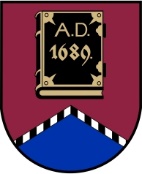 ALŪKSNES NOVADA PAŠVALDĪBALICENCĒŠANAS  KOMISIJADārza iela 11, Alūksne, Alūksnes novads, LV – 4301, tālrunis 64381496, e-pasts dome@aluksne.lvAlūksnes novada pašvaldības domes saistošo noteikumu Nr. …/2024 “Par interešu izglītības programmu licencēšanu”
paskaidrojuma raksts(pieprasītājs (vārds, uzvārds, personas kods vai juridiskas personas nosaukums, reģistrācijas numurs))(kontaktpersona (ja nav pieprasītājs))(deklarētā dzīvesvietas adrese/juridiskā adrese)(kontakttālrunis, e-pasta adrese)Apstiprinu
juridiskās personas amatpersonas
pilns amata nosaukums, vārds, uzvārds /
fiziskās personas vārds, uzvārds
juridiskās personas amatpersonas / fiziskās personas
personiskais paraksts un tā atšifrējums,
apstiprinājuma datumsInterešu izglītības programmas nosaukumsProgrammas mērķisPlānojamie sasniedzamie mācīšanās rezultātiProgrammas mērķa grupaProgrammas apguvei nepieciešamo stundu skaits (nedēļā/mēnesī)Programmas satura tematiskais plānsMācību metodes programmas īstenošanaiProgrammas īstenošanai nepieciešamie mācību līdzekļi, iekārtas un aprīkojumsProgrammas īstenošanai nepieciešamo pedagogu sarakstsLICENCE Nr.Alūksnēinterešu izglītības programmas īstenošanaiizdota (fiziskās personas vārds, uzvārds, juridiskās personas nosaukums)(reģistrācijas numurs, juridiskā adrese – juridiskai personai;personas kods, deklarētā dzīvesvieta – fiziskai personai)par interešu izglītības programmas(programmas nosaukums, stundu skaits)īstenošanuProgrammas īstenošanas vietaLicence derīga līdzLicence izdotaPaskaidrojuma raksta sadaļaNorādāmā informācija1. Mērķis un nepieciešamības pamatojumsUz šo brīdi spēkā ir Alūksnes  novada pašvaldības domes saistošie noteikumi Nr. 42/2010 “Par interešu izglītības un pieaugušo neformālās izglītības programmu licencēšanas kārtību Alūksnes novadā”, kas apstiprināti ar Alūksnes  novada pašvaldības  domes 23.09.2010. sēdes lēmumu. Saistošo noteikumi izdoti pamatojoties uz likuma “Par pašvaldībām” un Izglītības likumu.Ar Pašvaldību likuma spēkā stāšanos 2023. gada 1. janvārī spēku zaudēja likums “Par pašvaldībām” un atbilstoši Oficiālo publikāciju un tiesiskās informācijas likuma 9. panta piektajai daļai, spēku zaudēja arī uz tā pamata izdotais normatīvais akts – Alūksnes novada pašvaldības domes 2010. gada 23. septembra saistošie noteikumi Nr. 42/2010 “Par interešu izglītības un pieaugušo neformālās izglītības programmu licencēšanas kārtību Alūksnes novadā”.Pašvaldību likuma Pārejas noteikumu 6. punkts noteic, ka pašvaldības domei jāizvērtē uz likuma “Par pašvaldībām”  normu pamata izdoto saistošo noteikumu atbilstība Pašvaldības likumam un jāizdod jauni saistošie noteikumi. Līdz jaunu saistošo noteikumu spēkā stāšanās dienai,  bet ne ilgāk kā līdz 2024. gada 30. jūnijam, ir piemērojami uz likuma “Par pašvaldībām” normu pamata izdotie saistošie noteikumi, ciktāl tie nav pretrunā ar Pašvaldību likumu.Tā kā Ministru kabineta 2023. gada 13. jūlija noteikumi Nr. 395 “Kārtība, kādā tiek izsniegtas atļaujas neformālās izglītības programmas īstenošanai” nosaka kārtību, kādā tiek izsniegtas atļaujas neformālās izglītības programmu īstenošanai, tad pašvaldībai šāda kārtība ar saistošajiem noteikumiem nav jānosaka.Pašvaldību likuma 44. panta otrā daļa noteic, ka dome var izdot saistošos noteikumus, lai nodrošinātu pašvaldības autonomo funkciju un brīvprātīgo iniciatīvu izpildi, ievērojot likumos vai Ministru kabineta noteikumos paredzēto funkciju izpildes kārtību.Ņemot vērā iepriekš minēto ir izstrādāti jauni saistošie noteikumi, kuru izdošanas mērķis ir noteikt kārtību, kādā Alūksnes novada pašvaldība izsniedz licences interešu izglītības programmas īstenošanai.2. Fiskālā ietekme uz pašvaldības budžetuSaistošo noteikumu īstenošana neietekmē pašvaldības budžetu.3. Sociālā ietekme uz vidi, iedzīvotāju veselību, uzņēmējdarbības vidi pašvaldības teritorijā, kā arī plānotā regulējuma ietekme uz konkurenciAr saistošajiem noteikumiem tiek noteikta mērķgrupa, uz kuru attiecināmi saistošie noteikumi – fiziskām un juridiskām personām, kuras nav reģistrētas Izglītības iestāžu reģistrā un kuras plāno realizēt interešu izglītības programmas Alūksnes novada teritorijā. Saistošo noteikumu regulējums radīs labvēlīgu vidi uzņēmējdarbībai un konkurencei pašvaldības administratīvajā teritorijā.4. Ietekme uz administratīvajām procedūrām un to izmaksāmPersonas saistošo noteikumu piemērošanas jautājumos var griezties Alūksnes novada pašvaldības iestādē “Izglītības pārvalde”.Saistošo noteikumu īstenošanā nav paredzētas  administratīvo procedūru izmaksas.5. Ietekme uz pašvaldības funkcijām un cilvēkresursiemSaistošie noteikumi izstrādāti pašvaldības autonomās funkcijas – gādāt par iedzīvotāju izglītību, tostarp nodrošināt iespēju iegūt obligāto izglītību un gādāt par pirmsskolas izglītības, vidējās izglītības, profesionālās ievirzes izglītības, interešu izglītības un pieaugušo izglītības pieejamību, izpildei.6. Informācija par izpildes nodrošināšanuSaistošo noteikumu izpildē jaunu institūciju izveide nav paredzēta. Saistošie noteikumu īstenošana notiks ar esošajiem cilvēkresursiem. Jaunas amata vietas netiks radītas7. Prasību un izmaksu samērīgums pret ieguvumiem, ko sniedz mērķa sasniegšanaSaistošie noteikumi ir piemēroti iecerētā mērķa sasniegšanas nodrošināšanai un paredz tikai to, kas ir vajadzīgs minētā mērķa sasniegšanai.8. Izstrādes gaitā veiktās konsultācijas ar privātpersonām un institūcijāmSaistošo noteikumu projekts no 2024. gada 20.februāra līdz 2024. gada 5.martam publicēts Pašvaldības tīmekļa vietnē www.aluksne.lv sabiedrības viedokļa noskaidrošanai.Norādītajā termiņā pašvaldībā priekšlikumi nav saņemti.